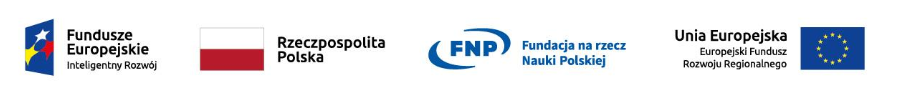 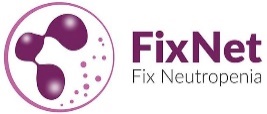 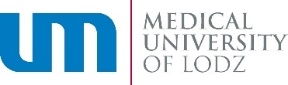 Projekt „Wyleczymy Neutropenię (FIXNET): wykorzystanie identyfikacji zaburzeń funkcji proteaz granulocytów obojętnochłonnych jako nowych możliwości diagnostycznych i terapeutycznych” Program TEAM NET, grant Fundacji na rzecz Nauki Polskiej finansowany ze środków Europejskiego Funduszu Rozwoju Regionalnego w ramach Programu Operacyjnego Inteligentny Rozwój 2014-2020 (PO IR), Oś IV, Zwiększenie potencjału naukowo-badawczego, Działanie 4.4, Zwiększenie potencjału kadrowego sektor B+R, Nr umowy POIR.04.04.00-00-1603/18.Projekt „Platforma do szybkiego, bezznacznikowego obrazowania, identyfikacji i sortowania podtypów komórek białaczkowych (RAPID)” Program TEAM NET, grant Fundacji na rzecz Nauki Polskiej finansowany ze środków Europejskiego Funduszu Rozwoju Regionalnego w ramach Programu Operacyjnego Inteligentny Rozwój 2014-2020 (PO IR), Oś IV, Zwiększenie potencjału naukowo-badawczego, Działanie 4.4, Zwiększenie potencjału kadrowego sektor B+R, Nr umowy POIR.04.04.00-00-16ED/18-00.Nr sprawy: ZP/100/2020/P                                                               Załącznik nr 1 do SIWZFORMULARZ OFERTYNazwa i siedziba Wykonawcy ....................................................................................................................................................................................................................................................................................Osoba uprawniona do kontaktu z Zamawiającym (imię, nazwisko, stanowisko):..........................................................................................................................................Nr tel: ................................... e-mail: ................................................REGON: ……………………………………… NIP: …………………………………Do: UNIWERSYTETU MEDYCZNEGO W ŁODZI al. Kościuszki 4Nawiązując do przetargu nieograniczonego o wartości powyżej 214.000 euro na dostawę pn.:Sukcesywna dostawa odczynników laboratoryjnych i chemicznych niezbędnych do realizacji projektów: „Wyleczymy Neutropenię (FIXNET): wykorzystanie identyfikacji zaburzeń funkcji proteaz granulocytów obojętnochłonnych jako nowych możliwości diagnostycznych i terapeutycznych” oraz „Platforma do szybkiego, bezznacznikowego obrazowania, identyfikacji i sortowania podtypów komórek białaczkowych (RAPID).”oferujemy wykonanie zamówienia wg kryteriów:PAKIET 1:Kryterium nr 1: Cena:cena netto: ....................... zł, stawka VAT: ………… % cena brutto: ........................ zł z VAT  (słownie zł brutto: .......................................................................................)w tym: (Wykonawca uzupełnia: nazwę odczynnika, nazwę producenta, cenę jednostkową netto w zł, cenę netto w zł łącznie, stawkę Vat (%) i cenę brutto w zł łącznie).Kryterium nr 2: Skrócenie terminu realizacji zamówienia jednostkowego:Wykonawca oferuje skrócenie terminu wykonania zamówienia jednostkowego do 14 dni kalendarzowych*Wykonawca nie oferuje skrócenia terminu wykonania zamówienia jednostkowego do 14 dni kalendarzowych** - niepotrzebne skreślićPAKIET 2:Kryterium nr 1: Cena:cena netto: ....................... zł, stawka VAT: ………… % cena brutto: ........................ zł z VAT  (słownie zł brutto: .......................................................................................)w tym: (Wykonawca uzupełnia: nazwę odczynnika, nazwę producenta, cenę jednostkową netto w zł, cenę netto w zł łącznie, stawkę Vat (%) i cenę brutto w zł łącznie).Kryterium nr 2: Skrócenie terminu realizacji zamówienia jednostkowego:Wykonawca oferuje skrócenie terminu wykonania zamówienia jednostkowego do 14 dni kalendarzowych*Wykonawca nie oferuje skrócenia terminu wykonania zamówienia jednostkowego do 14 dni kalendarzowych** - niepotrzebne skreślićPAKIET 3:Kryterium nr 1: Cena:cena netto: ....................... zł, stawka VAT: ………… % cena brutto: ........................ zł z VAT  (słownie zł brutto: .......................................................................................)w tym: (Wykonawca uzupełnia: nazwę odczynnika, nazwę producenta, cenę jednostkową netto w zł, cenę netto w zł łącznie, stawkę Vat (%) i cenę brutto w zł łącznie).Kryterium nr 2: Skrócenie terminu realizacji zamówienia jednostkowego:Wykonawca oferuje skrócenie terminu wykonania zamówienia jednostkowego do 14 dni kalendarzowych*Wykonawca nie oferuje skrócenia terminu wykonania zamówienia jednostkowego do 14 dni kalendarzowych** - niepotrzebne skreślićPAKIET 4:Kryterium nr 1: Cena:cena netto: ....................... zł, stawka VAT: ………… % cena brutto: ........................ zł z VAT  (słownie zł brutto: .......................................................................................)w tym: (Wykonawca uzupełnia: nazwę odczynnika, nazwę producenta, cenę jednostkową netto w zł, cenę netto w zł łącznie, stawkę Vat (%) i cenę brutto w zł łącznie).Kryterium nr 2: Skrócenie terminu realizacji zamówienia jednostkowego:Wykonawca oferuje skrócenie terminu wykonania zamówienia jednostkowego do 14 dni kalendarzowych*Wykonawca nie oferuje skrócenia terminu wykonania zamówienia jednostkowego do 14 dni kalendarzowych** - niepotrzebne skreślićTermin płatności: zgodnie z § 8 Wzoru umowy – załącznik nr 4 do SIWZ.Oświadczamy, że zapoznaliśmy się ze specyfikacją istotnych warunków zamówienia wraz z załącznikami, akceptujemy je i nie wnosimy do nich zastrzeżeń oraz zdobyliśmy konieczne informacje do przygotowania oferty. Ofertę niniejszą składamy na ………… kolejno ponumerowanych kartkach.Oświadczamy, iż informacje i dokumenty zawarte na kartkach ………… niniejszej oferty stanowią tajemnicę przedsiębiorstwa w rozumieniu przepisów o zwalczaniu nieuczciwej konkurencji. W celu wykazania, iż zastrzeżone informacje stanowią tajemnicę naszego przedsiębiorstwa:załączyliśmy oświadczenie o nieupublicznieniu zastrzeżonych informacji,wykazaliśmy jaką te informacje stanowią wartość:wykazaliśmy jakie zostały podjęte kroki/działania celem zachowania poufności informacji w rozumieniu art. 11 ust. 2 ustawy o zwalczaniu nieuczciwej konkurencji.Oświadczamy, iż za wyjątkiem informacji i dokumentów wymienionych w pkt 4 niniejsza oferta oraz wszelkie załączniki do niej są jawne i nie zawierają informacji stanowiących tajemnicę przedsiębiorstwa w rozumieniu przepisów o zwalczaniu nieuczciwej konkurencji.Oświadczamy, że wzór umowy, stanowiący załącznik nr 4 do specyfikacji, został przez nas zaakceptowany w całości i bez zastrzeżeń i zobowiązujemy się w przypadku wyboru naszej oferty do zawarcia umowy na zaproponowanych warunkach, w miejscu i terminie wyznaczonym przez Zamawiającego.Oświadczamy, że uważamy się za związanych niniejszą ofertą przez czas wskazany w specyfikacji istotnych warunków zamówienia.Akceptujemy termin wykonania zamówienia określony w SIWZ.Oświadczamy, że jesteśmy (niepotrzebne skreślić):mikroprzedsiębiorstwem (to przedsiębiorstwo, które zatrudnia mniej niż 10 osób i którego roczny obrót lub roczna suma bilansowa nie przekracza 2 milionów EUR)małym przedsiębiorstwem (to przedsiębiorstwo, które zatrudnia mniej niż 50 osób i którego roczny obrót lub roczna suma bilansowa nie przekracza 10 milionów EUR)średnim przedsiębiorstwem (to przedsiębiorstwa, które nie są mikroprzedsiębiorstwami ani małymi przedsiębiorstwami i które zatrudniają mniej niż 250 osób i których roczny obrót nie przekracza 50 milionów EUR lub roczna suma bilansowa nie przekracza 43 milionów EUR).Podwykonawcom zamierzam powierzyć poniżej wymienione części zamówienia:11. Oświadczamy, że zapoznaliśmy się z treścią „Klauzuli Informacyjnej dotyczącej przetwarzania danych osobowych” zamieszczonej w rozdziale 22 ogłoszenia.Formularz oferty – zał. nr 1 do SIWZ musi być podpisany kwalifikowanym podpisem elektronicznym.Kwalifikowany podpis elektroniczny WykonawcyNr poz.OdczynnikLiczba    Jednostka miary (SZT, ML, L ITP.)Nazwa odczynnika Nazwa producenta Cena jednostkowa netto w złCenna netto w zł łącznieStawka Vat (%)Cena brutto w zł łącznie1. Zestaw do wykrywania aberracji chromosomowych wraz z odczynnikami do amplifikacji2zestaw (24 próbki)2.Zestaw macierzy do wykrywania aberracji chromosomowych2zestaw (24 próbki)3.Statyw magnetyczny1zestaw4.Marker mas białek do elektroforezy SDS-PAGE i Western Blot2500 µl5.Bufor Tris Glycine 10x stężony21 l6.Burof TBS 20x stężony2500 ml7.Bufor do blokowania membrany21 l8.Bufor TBS-T 20x stężony2500 ml9.RIPA bufor1100 ml10.Żele poliakrylamidowe SDS-PAGE 4-12%210 sztuk w opakowaniu11.BOLT TRANSFER BUFFER 20x2125 ml12.BOLT MES SDS RUNNING Buffer 20x2500 ml13.Membrana nitrocellulozowa 0.2um 20pkg210 sztuk w opakowaniu14.Bufor usuwający związane białka z membrany nitrocelulozowej po Western Blot1500 ml15.Substrat do wywoływania reakcji chemiluminescencji z peroksydazą chrzanową HRP1500 ml16.PMSF inhibitor proteaz15 g17.Inhibitory proteaz i fosfataz11 ml18.Marker mas białek do elektroforezy SDS-PAGE i Western Blot1500uL19.Zestaw odczynników do sekwencjonowania Sangera2zestaw na 1000 reakcji20.Bufor do sekwencjonowania Sangera328 ml21.Zestaw do pomiaru stężenia dwuniciowego DNA typu Qubit dsDNA BR Assay Kit3zestaw na 500 oznaczeń22.Zestaw do pomiaru stężenia dwuniciowego DNA typu Qubit dsDNA HS (High Sensitivity)3zestaw na 500 oznaczeń23.Bufor (10x) z EDTA1525 ml24.polimer POP-7 do sekwenatora Applied Biosystems 3130153,5 ml25.wewnętrzny standard wielkości 500 ROX  do sekwencjonowania Sangera1zestaw na 800 reakcji26.wewnętrzny standard wielkości 1000  ROX do sekwencjonowania Sangera3zestaw na 400 reakcji27.Zestaw do odwrotnej transkrypcji23Nr poz.OdczynnikLiczba    Jednostka miary (SZT, ML, L ITP.)Nazwa odczynnika Nazwa producenta Cena jednostkowa netto w złCenna netto w zł łącznieStawka Vat (%)Cena brutto w zł łącznie1. Zestaw do izolacji genomowego DNA z materiałów o jego śladowej zawartości12zestaw na 100 izolacji2.Zestaw do oczyszczania DNA po reakcji PCR8zestaw na 250 izolacji3.Zestaw do usuwania terminatorów po reakcji sekwencyjnej na  96-dołkowej płytce8zestaw na 192 izolacje4.Clean-Up 96-well8zestaw na 192 izolacje5.Wzmacniacz Precypitacji2Zestaw Nr poz.OdczynnikLiczba    Jednostka miary (SZT, ML, L ITP.)Nazwa odczynnika Nazwa producenta Cena jednostkowa netto w złCenna netto w zł łącznieStawka Vat (%)Cena brutto w zł łącznie1. RPMI 1640 w/UGln 22500mL2.DMEM 4.5 g/L Glucose w/L-Gln, 500 ml 5500mL3.Alpha MEM Eagle w/UGln1&nucleo, 500ml 9500mL4.FBS South America origin, EU Approved Heat Inactivated, 500ml11500mL5.IMDM w/ 25 mM HEPES, 500ml16500mL6.McCoy's 5A w/ L-Gln 500 ml 4500mL7.Marker mas białek do elektroforezy SDS-PAGE2500uL8.zestaw odczynników do transfekcji lini komórkowych - format 20ul132 reakcji 9.zestaw odczynników do transfekcji ludzkich komórek hematopoetycznych - format 20ul132 reakcje10.zestaw odczynników do transfekcji ludzkich komórek hematopoetycznych - format 100ul - 12 reakcji112 reakcje11.wolna od surowicy pożywka dedykowana do komórek hematopoetycznych CD34+101 l12.zestaw odczynników do transfekcji lini komórkowych -100 µL format - 12 reakcji112 reakcjiNr poz.OdczynnikLiczba    Jednostka miary (SZT, ML, L ITP.)Nazwa odczynnika Nazwa producenta Cena jednostkowa netto w złCenna netto w zł łącznieStawka Vat (%)Cena brutto w zł łącznie1. 2x stężony bufor Laemmli230 ml2.β-mercaptoethanol325 ml3.Zestaw do oznaczania stężenia białek przed elektroforezą SDS-PAGE1jeden zestaw4.Żele poliakrylamidowe 7.5%2opakowanie (10 sztuk)5.Żele poliakrylamidowe 10%2opakowanie (10 sztuk)6.Żele poliakrylamidowe 12%2opakowanie (10 sztuk)7.Żele poliakrylamidowe, gradientowe  4-15%2opakowanie (10 sztuk)8.Żele poliakrylamidowe, gradientowe  4-20%2opakowanie (10 sztuk)9.Gotowe membrany PVDF5opakowanie (10 sztuk)10.Gotowe membrany Nitrocelulozowe5opakowanie (10 sztuk)Lp.Rodzaj części zamówieniaNazwa i adres podwykonawcy (jeżeli jest to  wiadome, należy podać dane proponowanych podwykonawców)